                                    	  Проєкт Л.ШОЛОМ 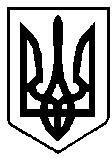 ВАРАСЬКА МІСЬКА РАДАВИКОНАВЧИЙ КОМІТЕТВАРАСЬКОЇ МІСЬКОЇ РАДИР І Ш Е Н Н Я14.04.2023                                           м.Вараш		         № 131-ПРВ-23-7114Про включення громадянки Турик О.М. до списку осіб, які мають право на позачергове одержання жилих приміщень           Розглянувши заяву громадянки Турик О.М. від 14.02.2023 вх.№243/, враховуючи пропозиції громадської комісії з житлових питань при виконавчому комітеті Вараської міської ради (протокол №6001-ПТ-47-7114-23 від 11.04.2023), на підставі абзацу 1 пункту 15 частини 1 статті 15 Закону України «Про статус ветеранів війни, гарантії їх соціального захисту», пункту 12 частини 1 статті 46 Житлового кодексу України, підпункту 5-2 пункту 46 Правил обліку громадян, які потребують поліпшення житлових умов, і надання їм жилих приміщень в Українській РСР, затверджених постановою Ради Міністрів УРСР і Укрпрофради від 11 грудня 1984 р. №470, абзацу 3 пункту 2.1 розділу ІІ Положення про громадську комісію з житлових питань при виконавчому комітеті Вараської міської ради №7110-П-01, затвердженого рішенням виконавчого комітету Вараської міської ради від 25.01.2022 №7114-РВ-7-08, керуючись підпунктом 2 пункту «а» частини 1 статті 30, частиною 6 статті 59 Закону України “Про місцеве самоврядування в Україні”, виконавчий комітет Вараської міської ради    ВИРІШИВ:1. Включити до списку осіб, які мають право на позачерговоге одержання жилих приміщень Турик Ольгу Михайлівну, зі складом сім’ї 1 (одна) особа.2. Контроль за виконанням рішення покласти на заступника міського голови відповідно до розподілу функціональних обов’язків.Міський голова                                            			    Олександр МЕНЗУЛ                                      